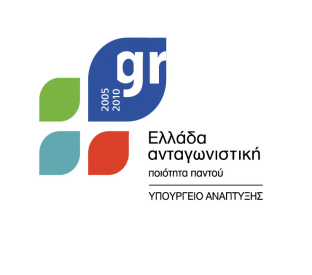 ΕΛΛΗΝΙΚΗ  ΔΗΜΟΚΡΑΤΙΑ           	    ΕΠΙΜΕΛΗΤΗΡΙΟ  ΧΙΟΥ                 Ταχ. Δ/νση :  Φιλ. Αργέντη 8 		          Χίος,  8 Ιουλίου 2022                       82 100 -  Χίος 		         Αριθμ. Πρωτ.: 777Τηλέφ.       :  (22710) 44330, 44331ΦΑΞ          :  (22710) 44332 				 e-mail        :  info@chioschamber.grΠΡΟΣΚΛΗΣΗΠΡΟΣΤα Αξιότιμα Μέλη του Διοικητικού ΣυμβουλίουΑμπαζή Βικτωρία				11. Κυτριλάκης Δημήτριος	Βαλτικός Μιχάλης				12. Λιβανού ΑναστασίαΒεζέρης Κωνσταντίνος			13. Μαϊστράλης Ζαχαρίας Γεωργούλης Γεώργιος				14. Μαμαλής ΓεώργιοςΓεωργούλης Μάρκος				15. Μόγιας ΙωάννηςΓιαννιτσάκης Κωνσταντίνος 			16. Μονιούκας  Μιχαήλ Γιαννούμης Δημήτριος		          		17. Ξενάκης ΜιχαήλΓρηγοράκης Σταμάτιος			18. Παπαμιχαλάκη ΕλευθερίαΖαννίκος Αντώνιος				19. Παπασταματίου Πέτρος  Κιοσκεριάν Πέτρος				20.Χαβιάρας  Εμμανουήλ		 					                                                                                                                                                                                                                                                                                                                                                                                                                                                                                                                                                                                                                                                                                                                                                                                                                                                                                                                                                                                                                                                                                                                                                                                                                                                                                                                                                                                                                                                                                                                                                                                                                                                                                                                                                                                                                                                                                                                                                                                                                                                                                                                                                                                                                                                                                                                                                                                                                                                                                                                                                                                                                                                                                                                                                                                                                                                                                                                                                                                                                                                                                                                                                                                                                                                                   Αγαπητοί Συνάδελφοι, Παρακαλείστε να προσέλθετε στην τακτική συνεδρίαση του Διοικητικού Συμβουλίου,  που  θα γίνει στα γραφεία  του Επιμελητηρίου, την  Τετάρτη  13  Ιουλίου   2022  και  ώρα  19.30΄, με τα παρακάτω θέματα της ημερήσιας διάταξης:ΘΕΜΑ 1ο: Έγκριση  2ης τροποποίησης προϋπολογισμού  εσόδων  - εξόδων  έτους 2022. ΘΕΜΑ 2ο: Συμμετοχή του Επιμελητηρίου Χίου στην 86η Διεθνή Έκθεση Θεσσαλονίκης.ΘΕΜΑ 3ο: Ενημέρωση για  την δράση του Επιμελητηρίου «Άρωμα Χίου» που πραγματοποιήθηκε στο Σύνταγμα, 20-24 Ιουνίου 2022. ΘΕΜΑ 4ο: Διάφορες Ανακοινώσεις. Με τιμή                                                                                                    Ο Πρόεδρος                                                                                                Παντελής ΛεγάτοςΚΟΙΝΟΠΟΙΗΣΗΕκ του Νόμου ΜέληΠρόεδρο Ο.Ε.Β.Ε. Χίου	Πρόεδρο Εμπορικού Συλλόγου Τέως Πρόεδροι ΕπιμελητηρίουΤσαρδάκα Ελευθέριο Σαραντή ΣωτήριοΔηράκη ΚυριάκοΖαννίκο ΑντώνηΠεριφερειακή Ενότητα Χίου   (υπόψη κ.  Αντιπεριφερειάρχη) Δήμος Χίου  (υπόψη κ. Δημάρχου)Μ.Μ.Ε.